 ПАМЯТКА ДЛЯ РОДИТЕЛЕЙ ДЕТЕЙ МЛАДШЕГО ДОШКОЛЬНОГО ВОЗРАСТА «ПОВЕДЕНИЕ НА ДОРОГЕ» Родители - активные помощники педагогов в формировании у детей дисциплинированного поведения на улице, соблюдения ими правил безопасности. В младшем дошкольном возрасте ребенок должен усвоить:без взрослых на дорогу выходить нельзя, идешь со взрослым за руку -не вырывайся, не сходи с тротуара;ходить по улице следует спокойным шагом, придерживаясь правой стороны тротуара;переходить дорогу можно по наземному переходу на зеленый сигнал светофора, либо по подземному переходу;прежде чем переходить улицу, посмотри на светофор: «Коль зеленый свет горит, значит, путь тебе открыт»;проезжая часть предназначается только для машин;движение транспорта на дороге регулируется сигналами светофора или милиционером-регулировщиком;в общественном транспорте не высовываться из окон, не выставлять руки, какие-либо предметы. Все эти понятия ребенок усваивает более прочно, если его знакомят с правилами дорожного движения систематически, ненавязчиво. Используйте для этого соответствующие ситуации на улице, во дворе, на шоссейной дороге. Находясь с малышом на улице, полезно объяснять ему все, что происходит на дороге с транспортом, пешеходами. Например, почему в данный момент нельзя перейти улицу, какие на этот случай существуют правила для пешеходов и автомобилей, укажите на нарушителей, отметив, что они нарушают правила, рискуя попасть под транспорт. Чтобы развить у ребенка зрительную память, закрепить зрительные впечатления, предложите малышу, возвращаясь с ним из детского сада, самому найти дорогу домой, или, наоборот, привести Вас утром в детский сад.  Не запугивайте ребенка улицей - панический страх перед транспортом не менее вреден, чем беспечность и невнимательность! Помните! Ребенок учится законам улицы, беря пример с Вас - родителей, других взрослых.  Старайтесь сделать все возможное, чтобы оградить детей от несчастных случаев на дорогах! 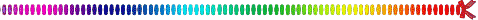 